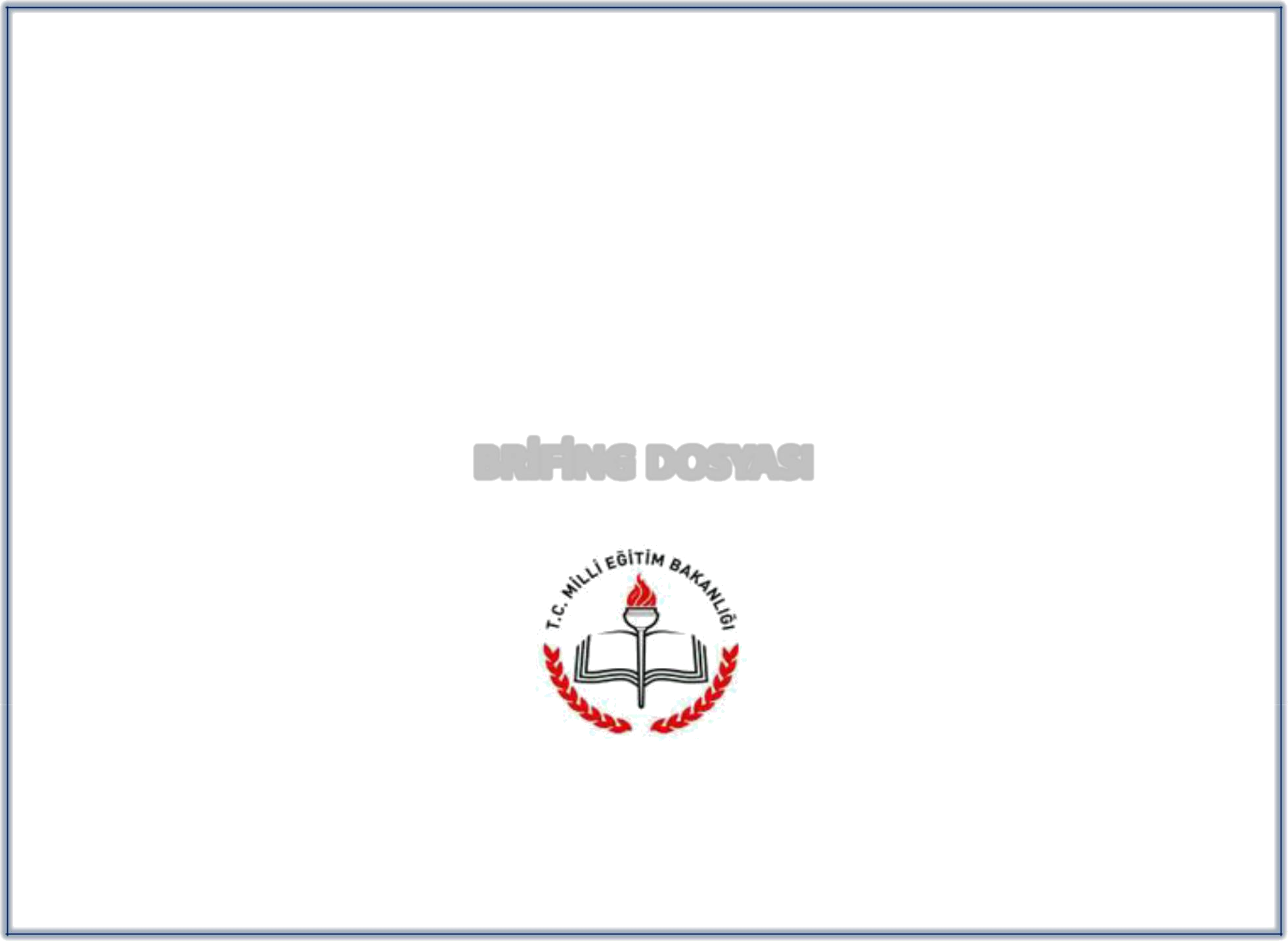 T.C.AKDENİZ KAYMAKAMLIĞISabiha Çiftçi Mesleki ve Teknik Anadolu Lisesi MüdürlüğüBRİFİNG DOSYASIEKİM 2022Akdeniz / MERSİNBÖLÜMGENEL BİLGİLEROKULUMUZUN DIŞTAN GÖRÜNÜŞÜ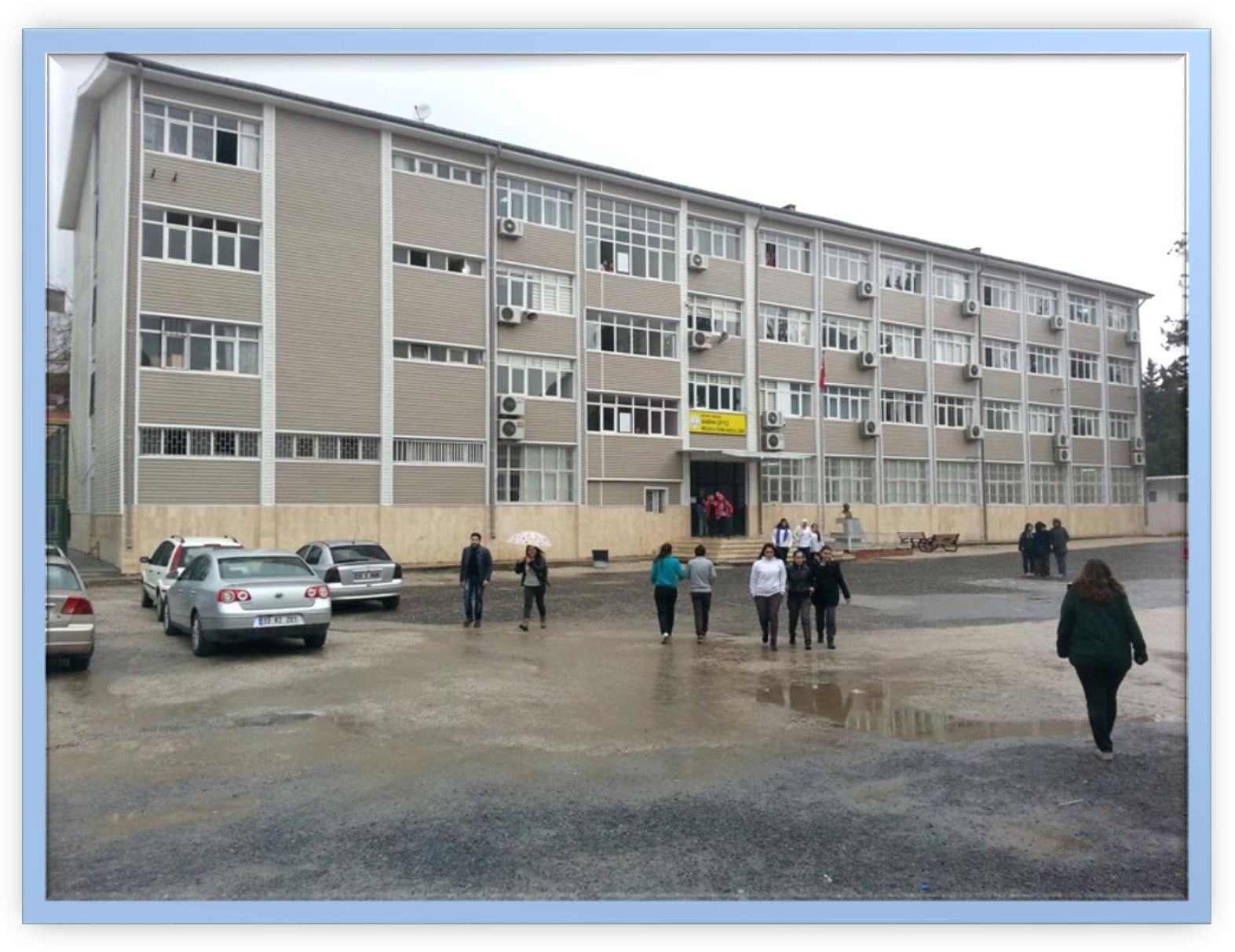 OKULUMUZUN HARİTASI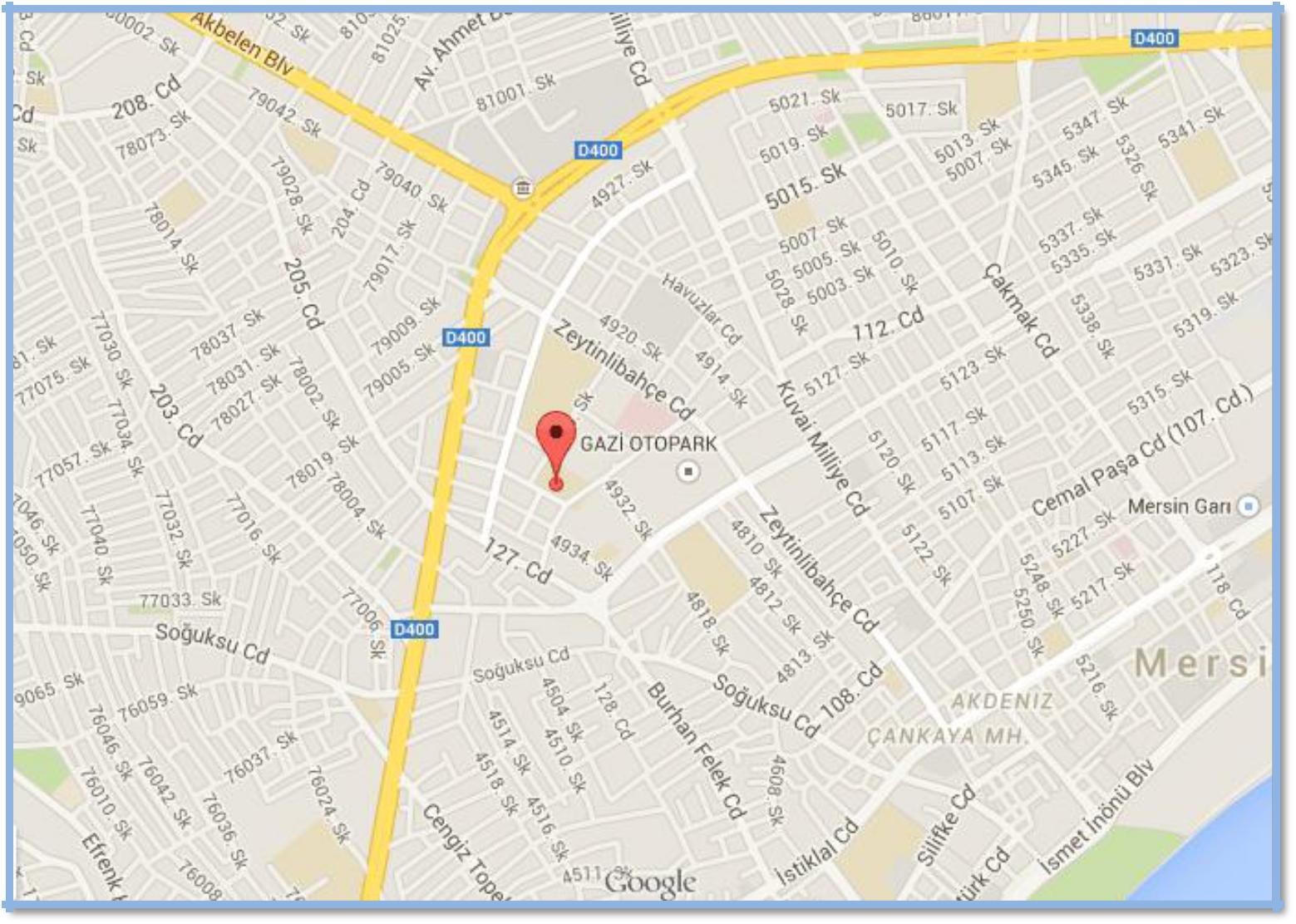 GENEL BİLGİLERİLETİŞİM BİLGİLERİARSA VE BİNA BİLGİLERİATÖLYE SAYISIİDARE BİLGİLERİEĞİTİM OLANAKLARIÖĞRENCİ DURUMUPERSONEL DURUMU-1PERSONEL DURUMU-2BÖLÜMA-Okulun TarihçesiOkulumuz Mersin eğitim camiasına önemli hizmetleri ile bilinen Sait Çiftçi	tarafından	eşinin	adına	1976	yılında	Sabiha	Çiftçi	İlkokulu olarak		yaptırılmıştır.	1976’dan	1990	yılına		kadar		ilkokul,	1990 yılından beri ilköğretim okulu olarak eğitim hizmetine devam etmiş, 2012 yılında Sabiha Çiftçi Kız Teknik ve Meslek Lisesi olarak hizmet vermeye başlamıştır. 2018-2019 eğitim öğretim yılında Sabiha Çiftçi Mesleki ve	Teknik Anadolu Lisesi	515 öğrenci, 51 öğretmen, 22 sınıf, 1 bilgi teknolojileri sınıfı ve 11 mesleki atölye yer almaktadır. Dış mekanda ise basketbol ve çeşitli oyun alanları mevcuttur.Okulumuz 2012 yılında Kurucu Müdürü Mehmet Rıfat DOĞAN ile başlayıp Şimdi Müdür İrfan YILDIZ ile eğitim öğretime hizmet vermeye devam etmektedir.Okulumuzda Mesleki Teknik Anadolu Lisesi olarak eğitim öğretime devam etmekte olup	üç ayrı alanda eğitim verilmektedir. Okulumuzda;Çocuk Gelişimi ve Eğitimi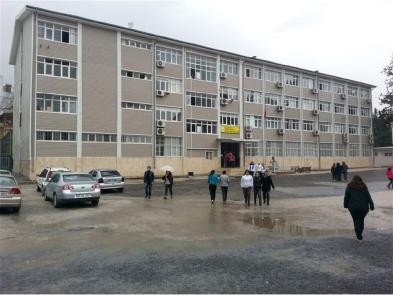 Hasta ve Yaşlı Hizmetleri,Grafik ve Fotoğraf alanıbulunmaktadır.Okulumuz 2012 yılında tam gün, tam yıl eğitim onayını almıştır.Okulumuzda İŞKUR ve Halk Eğitim Merkezi ile ortaklaşa düzenlenen kurslar açılmış ve açılmaya devam etmektedir.2014/2015 öğretim yılında 907 , öğrenciye ulaşmıştır.2022/2023 öğretim yılında 732 öğrenci ile eğitime devam etmektedir.MİSYONUMUZÖğrencilerimizin; kişisel özelliklerini dikkate alarak gerekli bilgi ve becerilerini geliştirmelerini, çevresi ile olumlu iletişim kuracak davranışları kazanmalarını, sorunlar ve olaylar karşısında çok yönlü ve tarafsız olmalarını, düzenli, disiplinli, ve sistemli bir şekilde düşünme ve yaşamlarını sağlayan bir eğitim kurumuyuz.VİZYONUMUZMesleki ve Teknik Eğitimde günümüzünteknolojisi ile donatılmış, Mersin’in en saygın ve tercih edilen Mesleki Eğitim kurumu olmaktır.İLKELERİMİZŞeffaflık Sorumluluk BilinciEtik Değerlere Bağlılık Güçlü ve Etkili İletişim DürüstlükÇalışkanlık ve ÖzveriDEĞERLERİMİZDeğişim ve gelişimden yana olmakİnsancıl olmak                                          Hoşgörülü olmak Etik davranmak                                                                                              Bilimsel olmakB-Okulun ÖzellikleriOkulumuz;Gündüzlü olup karma eğitim yapılmaktadır.Dersler tam gündür.Pansiyonu olmadığından yatılı öğrencimiz bulunmamaktadır.Okulumuza öğrenciler adrese dayalı olarak alınmaktadır.Alan tercihinde	 ortaokul başarı puanının %40’ı ve 9. sınıf yıl sonu başarı notunun % 60’ından oluşan puanlama ile öğrenci alınmaktadır.BÖLÜMYERLEŞİMYERLEŞİM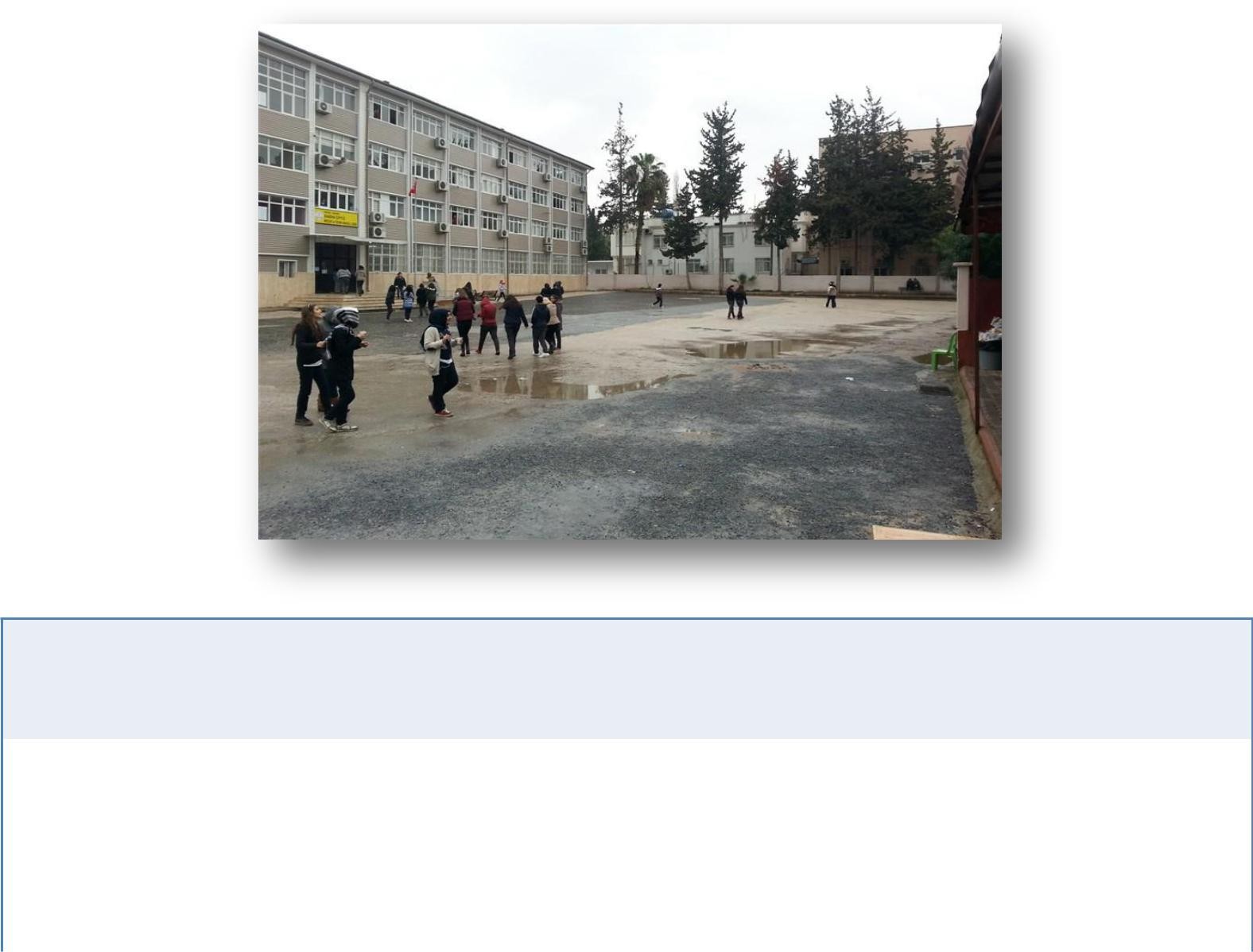 FİZİKİ MEKANLAR1-Binanın Özellikleri:Binamız;Betonarme olarak inşa edilmiş olup 2012 restore ve tadilat yapılarak hizmete girmiştir.700 metrekare bir alanda, zemin kat üzerine, 3 katlı olarak inşa edilmiştir.Klima ile ısıtılmakta olup yakıt olarak elektrikkullanılmaktadır.Dersliklerinden hepsinde klima mevcuttur.2014 yılı aralık ayında binamızın dış cephesine pvc ısı yalıtımı ile kaplanmıştır.2-Derslikler: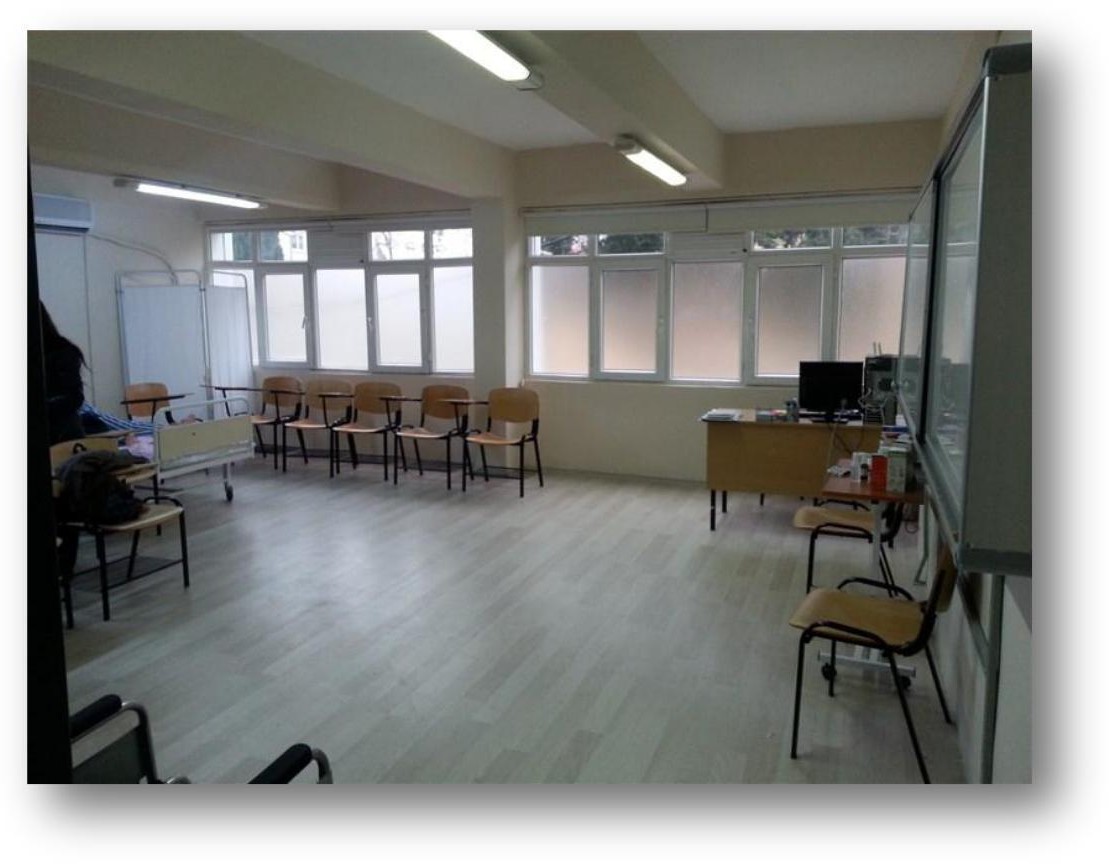 Okulumuzda şu anda 24 adet derslik mevcuttur.Sınıflarımıza «Fatih Projesi» kapsamında akıllı tahta kurulumuyapılmış olup faaliyet vermektedir.3-Depo ve Arşiv Durumu:Okulumuzda bir adet arşiv odası, bir adet depo mevcuttur.Arşiv odamızın donanımı yakın zamanda Milli Eğitim Bakanlığı’ndan alınan malzemelerle düzenlenmiştir.4- Spor Salonu Durumu:Öğrencilerimizin ders dışı zamanlarında basketbol ve voleybol oynayabilecekleri ve olumsuz havakoşullarında Beden Eğitimi dersleriniyapabilecekleri bağımsız bir spor salonumuz mevcut değildir.2014-2015 eğitim öğretim yılı başında okul bahçesinde basketbol sahası alanı kurulmuştur.5- İdare Odaları:Okulumuzun 1. katında müdür odası, müdür yardımcısı odası, memur odası ve öğretmenler odası bulunmaktadır.Zemin,1.	2. ve 3. katlarda birer müdür yardımcısı odası mevcuttur.İdare odalarımızın tamamında, kesintisizinternet bağlantılı bilgisayar ve yazıcı mevcut olup donatım yönünden standartlara uygun seviyededir.6- Diğer Sosyal Faaliyetler İçin Ayrılmış Olan Yerler:Okulumuzda seminer,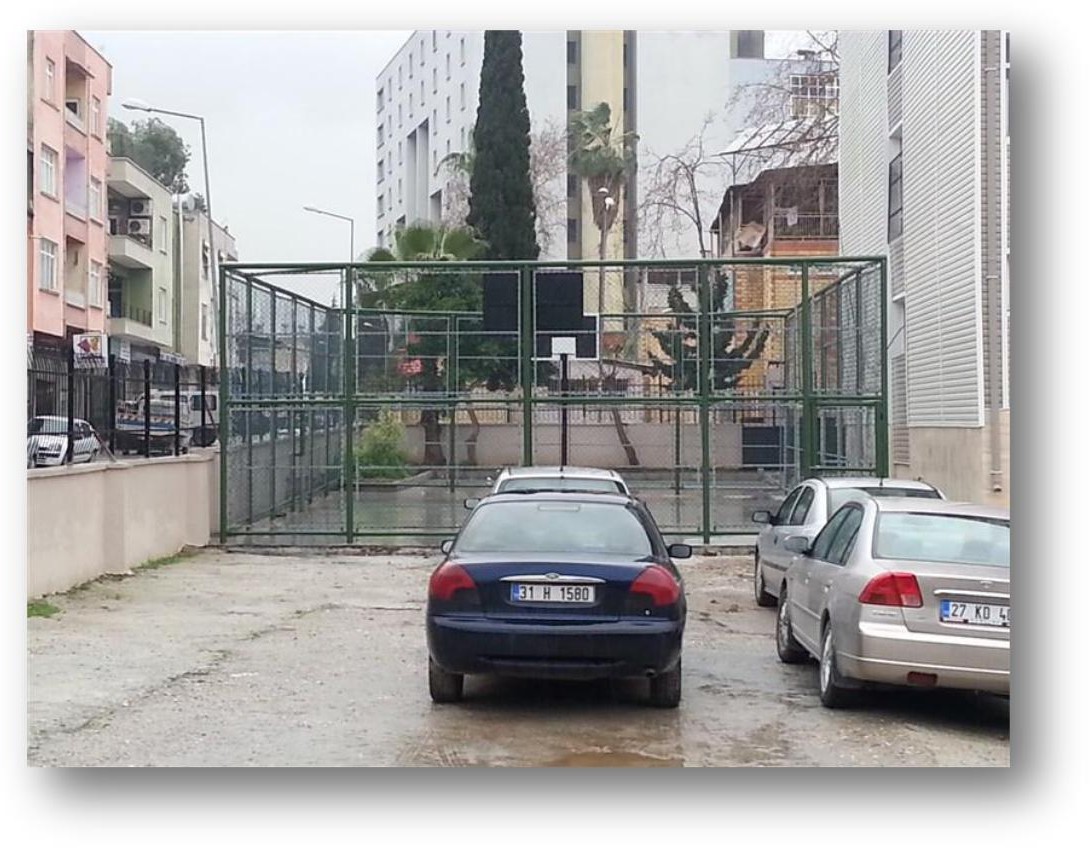 toplantı, tiyatro, yarışma vb. sosyal - kültürel faaliyetlerigerçekleştirmeye uygun, sahneli ve 90 koltuklu konferans salonumuz mevcuttur.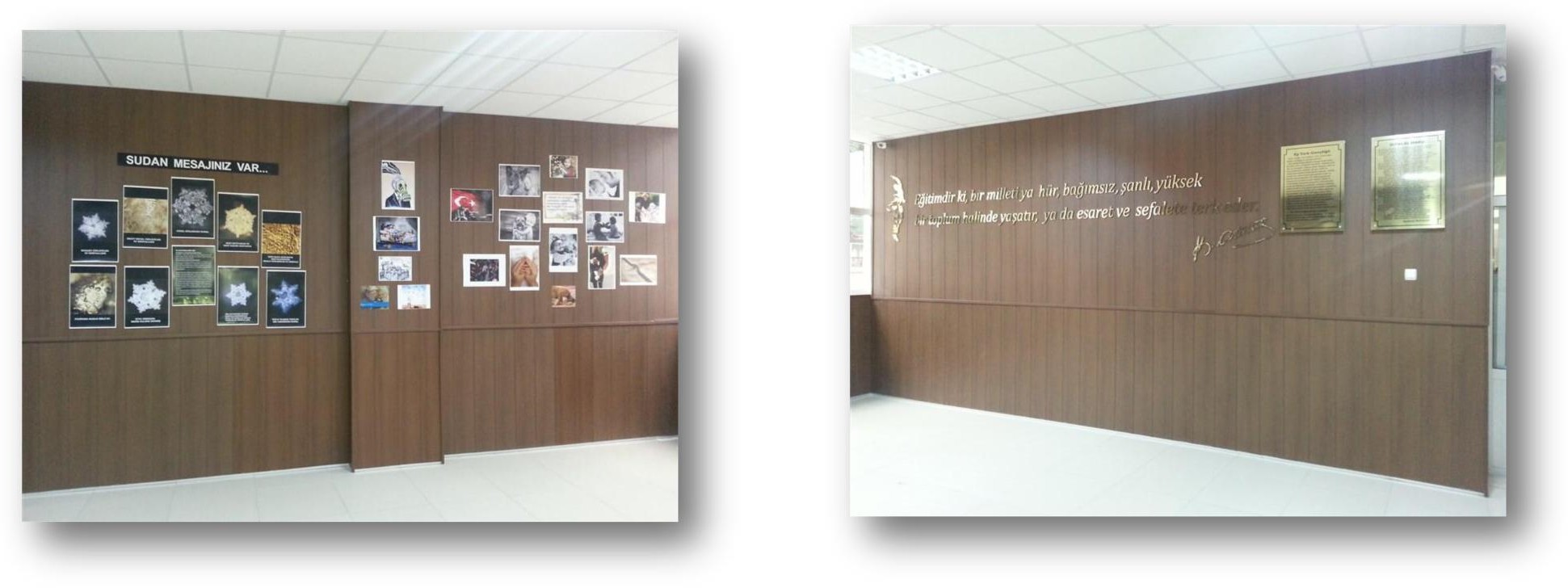 7-Rehberlik Servisi:Okulumuzun 2. ve 3. katında Rehberlik Servisi odası mevcuttur.Odanın bilgisayar, yazıcı, internet, dolap - masa gibi donanımları mevcuttur.İki rehber öğretmenimiz öğrencilere ve velilere hizmet vermektedir.8- Bahçe:Okulumuz 1800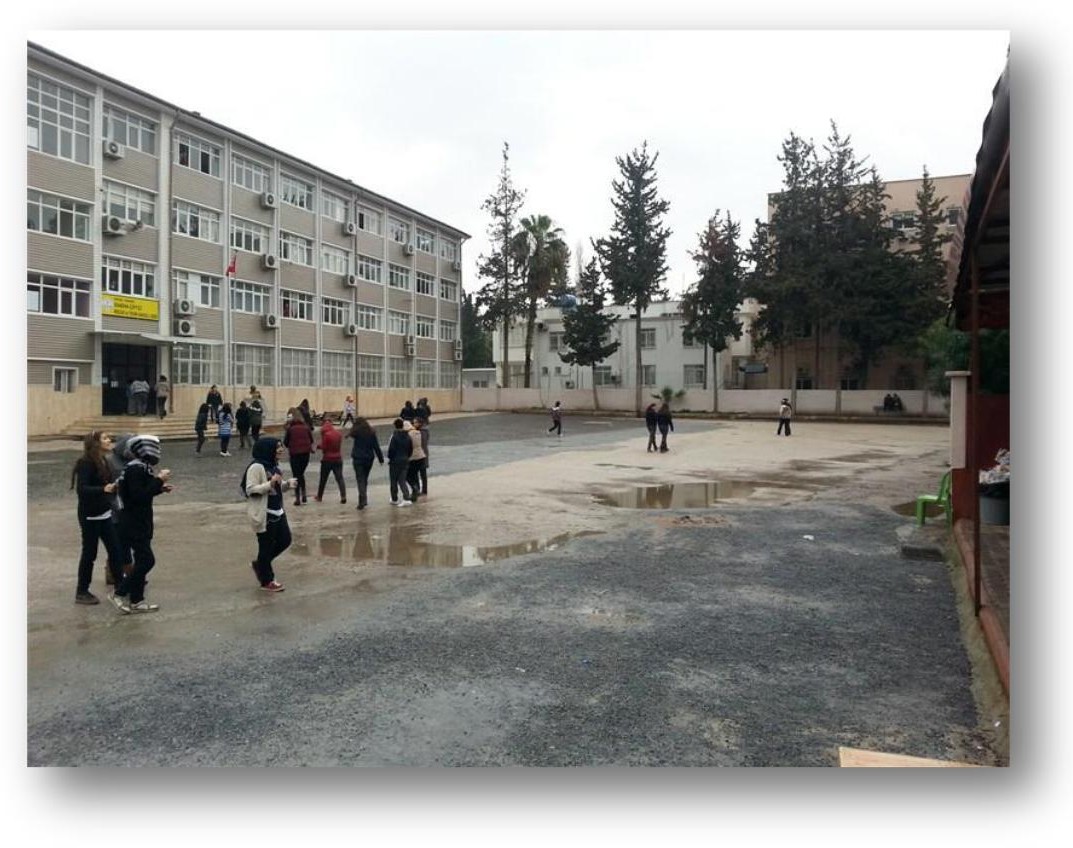 metrekarelik bir bahçeyikullanmaktadır.Bahçemizin dış ihata duvarı bulunmaktadır. Bahçe giriş kapısında güvenlik kulübesi vegüvenlik görevlisi bulunmamaktadır.Okulun bahçesinde, yeşil alan için ayrılan kısımlarda,çimlendirme ve ağaçlandırma çalışması yapılmıştır.Okulumuz bahçesinde 2015-2016 Eğitim Öğretim yılında basketbol sahası yapılmıştır.9- Okulun Güvenliği:Okulumuz 24 saat 22 kameralı güvenlik sistemiyle korunmaktadır.Ön bahçe kapısında güvenlik noktası ve güvenlik noktasında güvenlik görevlisi ile hizmet vermektedir.Okulun şehir merkezinde olmasından dolayı güvenlik açısından sıkıntılı bir konumdadır.10-Teknolojik Alt Yapı:Tüm idari birimlerde, öğretmenler odası, rehberlik servisi gibi bölümlerde bilgisayar, yazıcı ve internet erişimi bulunmaktadır.Bütün sınıflarımızda 2014 yılı aralık ayı itibari ile fatih projesi kapsamında etkileşimli tahta bulunmaktadır.Okulumuzda toplam 46 bilgisayar bulunmaktadır.Okulumuzda,1 adet çok fonksiyonlu fotokopi makinesi 1 adet fotokopi makinesi, 1 adet baskı makinesi1 adet fotoğraf makinemiz bulunmaktadır.Okulumuzun  içine ve dışına yayın yapabilen ses sistemi bulunmaktadır.11-Tesisleşme :12-Kantin Durumu: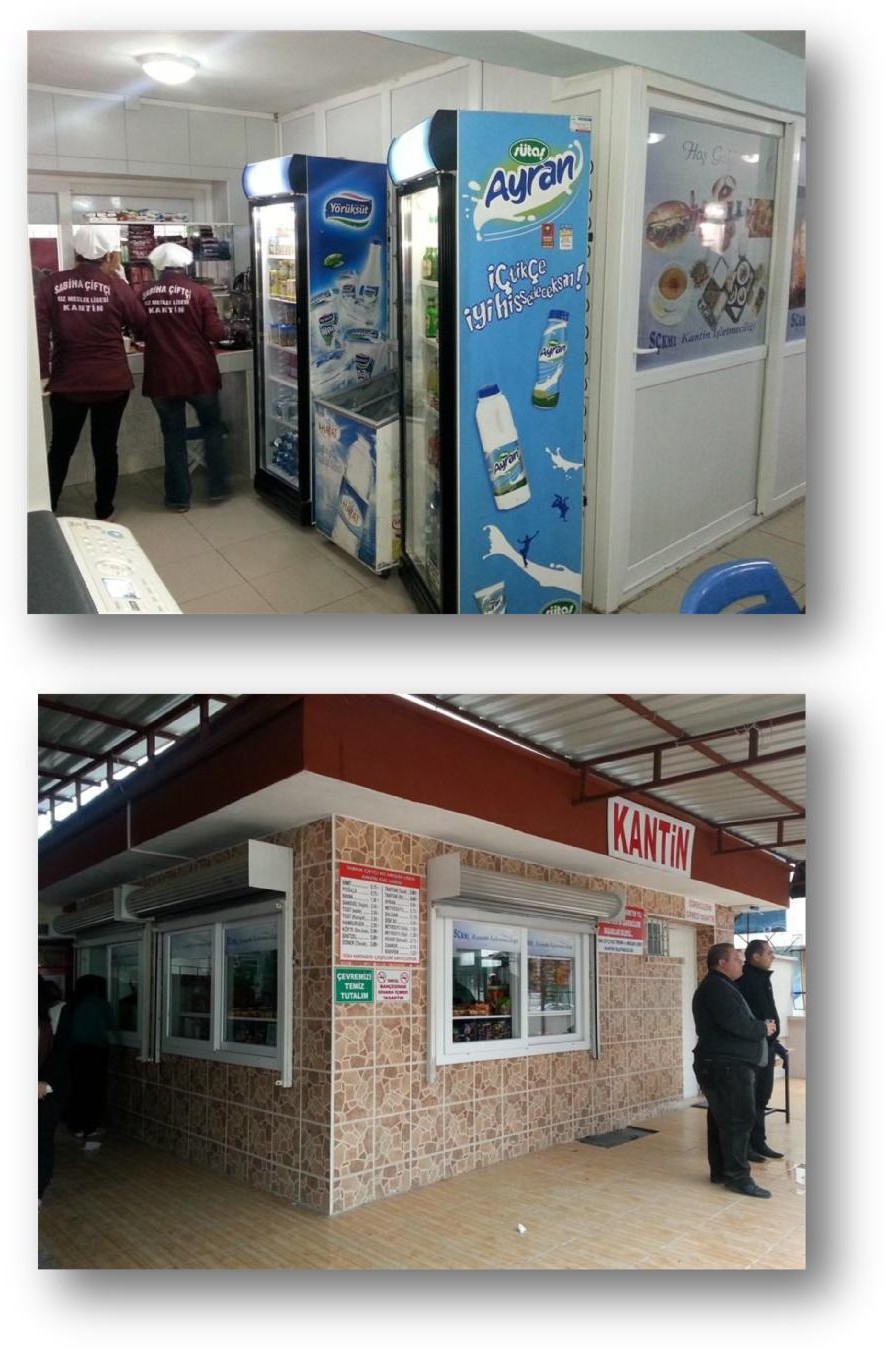 Okulumuzda son derece hijyenik bir kantin bulunmaktadır.Kantinimiz özel bir şahıstarafından işletilmektedir.Kantin, Denetleme Kurulumuz tarafından aylık olarak denetlenmektedir.BölümBÖLÜMLERİMİZ1-ÇOCUK GELİŞİMİ ve EĞİTİMİ ALANI:2012 yılında okulumuzun açılması ile birlikte okulumuza açılan bölümlerden ilki Çocuk Gelişimi ve Eğitimi Alanı oldu.Okul öncesi eğitiminin ülkemizde gidereköneminin artması, bizim de bu alana daha fazla ilgi göstermemize neden oldu.9. sınıflarda 3 şube10. sınıflarda 2 şube11. sınıflarda 3 şube ve Mersinde sadece bizim okulumuzda bulunan Özel Eğitim dalı ile eğitim öğretime devam etmektedir.	12. sınıflarda 1’si Özel Eğitim dalı olmak üzere 3 şube bulunmaktadır.Son sınıf öğrencilerimiz haftalık 24 saat olan stajlarını, alanlarıyla ilgili kurumlardatamamlamaktadır.Bu alanda okuyan toplam öğrenci sayımız şu an 329’dur.ÇOCUK GELİŞİMİ ve EĞİTİMİ ALANI GÖRSELLER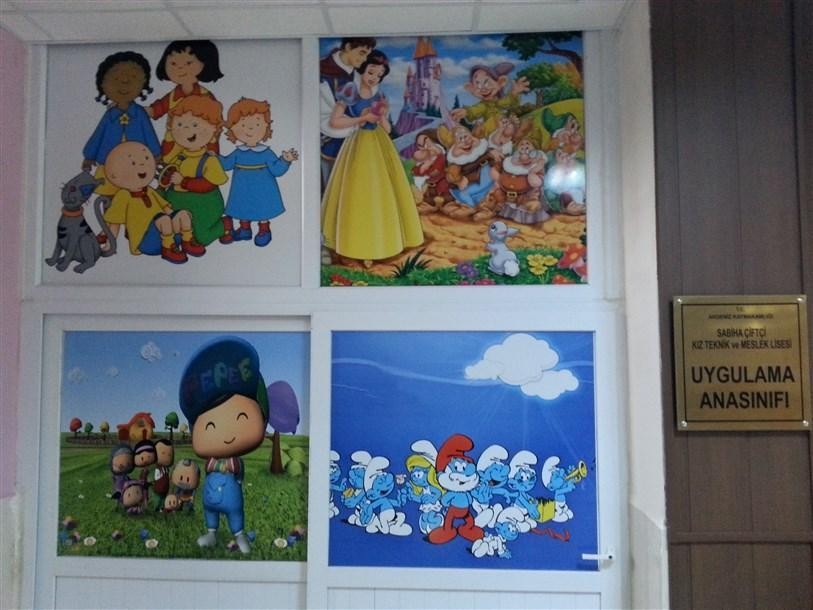 2- Hasta ve Yaşlı Hizmetleri Alanı:Modernleşen dünyamızda çalışan kadın sayısının artmasına paralel olarak, hasta ve yaşlı bakımına olan ihtiyaç giderek artmaktadır.Okul olarak amacımız, ülkemizdeki bu eksikliğigidermek ve kalifiye eleman yetiştirmeye çalışmaktır.Okulda yeni açılan bir bölüm olmasına rağmen Hasta ve Yaşlı Hizmetleri Alanına ilgi oldukça yoğundur. 2022-2023 Eğitim-Öğretim yılında Anadolu Mesleki ve Teknik Liseside 9. Sınıflarda 3 şube 10. Sınıflarda 2 şube,11. sınıflarda2 şube, 12. Sınıflarda 2 şube bulunmaktadır.Okulumuzda aynı zamanda 4 adet uygulama sınıfı(atölye) bulunmaktadır. 9-10. ve 11. sınıflardaki öğrencilerimiz bazı derslerini bu sınıflarda görmektedir.Son sınıfta ise öğrencilerimiz 24 saatlik stajlarını alanlarıyla ilgili kurumlarda tamamlamaktadır.Bu alanda okuyan toplam öğrenci sayımız şu an 291’dir.Mezun olan öğrencilerimiz eğitimlerini tamamladıktan sonra kamu ve özel sektöre ait huzurevleri, bakımevleri, yaşlı dinlenme evleri, hastaneler ve polikliniklerde istihdam imkânları bulmaktadır.Ayrıca, yaşlı, hasta ve engellilerin evlerde bakım hizmeti giderek yaygınlaşmaktadır. Bu nedenle evlerde bakım hizmetlerinde de çalışabilmektedirler.Bu alandan mezun olan öğrencilerimizin iş bulma şansı yüksektir.Özellikle belgeli eleman çalıştırma zorunluluğu olduğu için kurumlar tarafından tercih edilmektedirler.HASTA VE YAŞLI HİZMETLERİ ALANI İLE GÖRSELLER: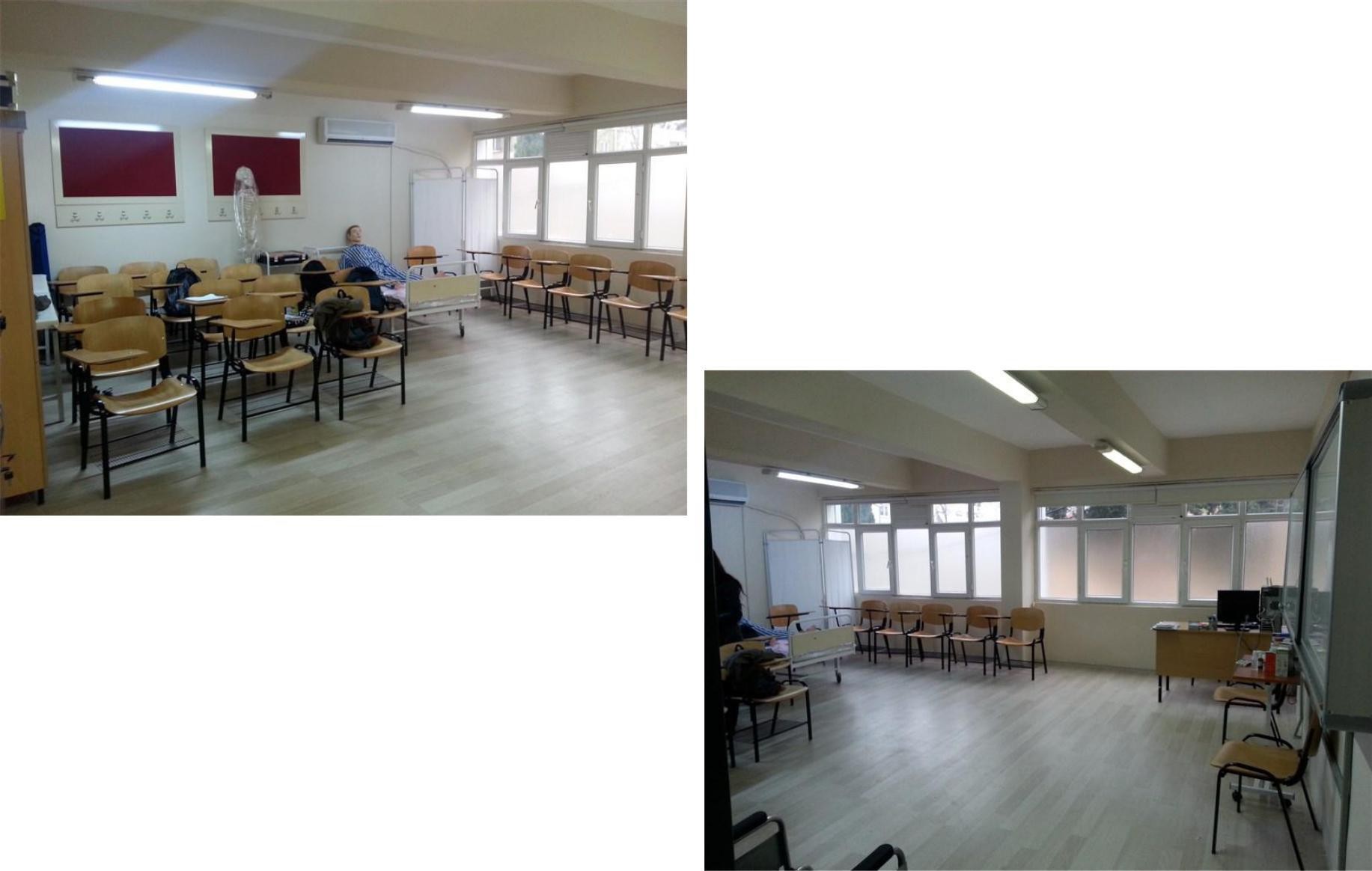 3-GRAFİK VE FOTOĞRAF ALANI:2014-2015 Eğitim-Öğretim yılında  öğrenci alınmaya başlanmıştırOkulumuzda aynı zamanda 3 adet uygulama sınıfı(atölye) bulunmaktadır. 9-10. ve 11. sınıflardaki öğrencilerimiz bazı derslerini bu sınıflarda görmektedir.Son sınıfta ise öğrencilerimiz 24 saatlik stajlarını alanlarıyla ilgili kurumlarda tamamlamaktadır.Bu alanda okuyan toplam öğrenci sayımız şu an 111’dir.İnsanlar arası iletişimi sağlayan araçlardan biri olan fotoğraf ve grafik sanatı, bu anlamda önemli bir yere sahiptir.Günümüzde her alanda yaşanan bilimsel,teknolojik, kültürel ve ekonomik gelişmeler bütün sektörleri etkilemekte ve bu durum doğal olarak mesleki eğitimi de yakından ilgilendirmektedir.Günümüzde mesleki eğitim, her yaşta ve her düzeyde bireye yönelik olarak her alanda farklı nitelikte araçlarla etkinliğini sürdürmektedir.Okul olarak amacımız sektördeki bu açığınkapanmasına katkıda bulunmaktır. Bunun için öğrencilerimize alanlarını seçtikleri 9. sınıftan itibaren kaliteli bir eğitim vermekteyiz.Öğrencilerimiz okulumuzda bulunan 3 adet Grafik ve Fotoğraf Atölyelerinde almış oldukları eğitim sayesinde kendilerini geliştirerek ileriki yaşamlarını sanatsal bir alanda şekillendirme şansı bulacaklardır.Ayrıca öğrencilerimiz belirli dönemlerde Mersinçevresinde açılan resim, grafik, fotoğraf ve sanatsal sergilere götürülmekte sanatsal ve mesleki öngörü ve bilgilerine katkı sağlanmaktadır.GRAFİK VE FOTOĞRAF ALANI GÖRSELLERİ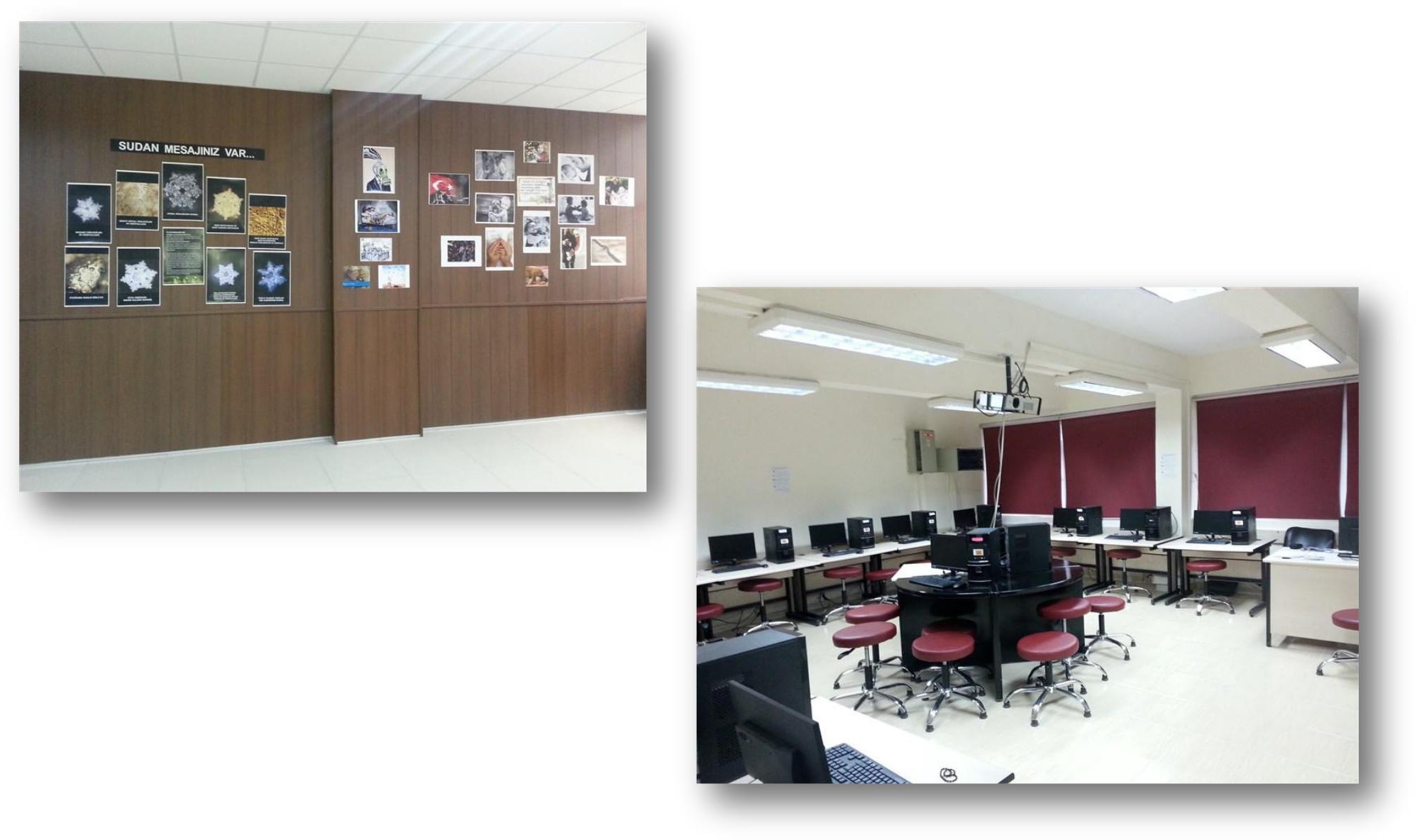 TEŞEKKÜRLERKURUM KODU                     749368KURUM TÜRÜÖRGÜN VE YAYGINYERLEŞİM YERİŞEHİR MERKEZİDÖNER SERMAYEYOKMESLEKİ AÇIK ÖĞRETİM LİSESİVARHİZMETE GİRİŞ YILI2012BEYAZ BAYRAKVARKURUM MÜDÜRÜİrfan YILDIZTELEFON NO0 324 336 00 60FAX NO0 324 336 00 60E-MAİL749368@meb.gov.trKURUM WEB ADRESİhttp://sabihaciftcimtal.meb.k12.trADRESİhsaniye Mah. 4935. Sokak No:7 Akdeniz Milli Eğitim Müdürlüğü arkasıAkdeniz / MERSİNPAFTA NO29-K-4-D ADA NO:48229-K-4-D ADA NO:482PARSEL NO11BİNA ALANI (M2)	700 M2	700 M2	AÇIK ALAN1800 m21800 m2TOPLAM ALAN2500 m22500 m2BİNA SAYISI11MÜLKİYETİMİLLİ EĞİTİM BAKANLIĞIMİLLİ EĞİTİM BAKANLIĞIKİRA DURUMUKİRA ÖDENMİYORKİRA ÖDENMİYORISINMA ŞEKLİKLİMAKLİMAYAKIT TÜRÜELEKTRİKELEKTRİKLOJMAN SAYISIYOKYOKDERSLİK SAYISI                              2022-2023DERSLİK SAYISIKULLANILAN25DERSLİK SAYISIKULLANILMAYAN0DERSLİK SAYISITOPLAM25BÖLÜM / ALAN2020-2021ÇOCUK GELİŞİMİ ve4EĞİTİMİ4HASTA - YAŞLI4ATÖLYEHİZMETLERİ4ATÖLYEGRAFİK ve FOTOĞRAF3SAYISIGRAFİK ve FOTOĞRAF3SAYISIALANI3TOPLAM11ADI SOYADIBRANŞIADI SOYADIBRANŞIADI SOYADIBRANŞIADI SOYADIBRANŞIMÜDÜRİrfan YILDIZSağlık  HizmetleriMÜDÜR--BAŞYARDIMCISI--MÜDÜR YARDIMCILARIMÜDÜR YARDIMCILARIMÜDÜR YARDIMCILARIMÜDÜR YARDIMCILARI1. MÜDÜR YARDIMCISIZeki MÜTİŞDin Kültürü ve Ahlak Bilgisi2. MÜDÜR YARDIMCISIKemal KARACAFelsefe3. MÜDÜR YARDIMCISIMithat DEĞİRMENCİBilişim Teknolojisi. 4. MÜDÜR YARDIMCISIMurat ARDAFizikDURUM BİLGİSİ      2020-20212021-20222022-2023ATÖLYEAKTİF111111RESİM ODASIAKTİF000SPOR ODASIAKTİF111BT SINIFIBİLGİSAYARBT SINIFI171717BİLGİSAYARDİĞER292930BİLGİSAYARTOPLAM464647İNTERNETAKTİF111YAZICIAKTİF101010FOTOKOPİ MAKİNASIAKTİF222PROJEKSİYONAKTİF222KLİMAAKTİF5151512021-20222021-20222021-20222021-20222022-20232022-20232022-20232022-20232022-20232022-20239.SINIF10.SINIF11.SINIF12.SINIFTOPLAMTOPLAMTOPLAM9.SINIF10.SINIF11.SINIF12.SINIFTOPLAMŞUBE9556252525856524TOPLAM3651671101287707702451421951507322022-20222022-20222022-20222022-20222022-20222022-20222022-20222022-20222022-20222022-20222022-2022      2022-2023      2022-2023      2022-2023      2022-2023      2022-2023      2022-2023      2022-2023      2022-2023      2022-2023      2022-2023      2022-2023MÜDÜRMÜDÜR BAŞYARDIMCISIMÜDÜR YARDIMCISIBÖLÜM ŞEFİŞEFÖĞRETMENÜCRETLİ ÖĞRETMENMEMURHİZMETLİİŞKUR İSTİHDAMTOPLAMMÜDÜRMÜDÜR BAŞYARDIMCISIMÜDÜR YARDIMCISIBÖLÜM ŞEFİŞEFÖĞRETMENÜCRETLİ ÖĞRETMENMEMURHİZMETLİİŞKUR İSTİHDAMTOPLAMBAY003008012014104081216 BAYAN101303620024513412249TOPLAM10430442122591053049212265                                       2021-2022                                       2021-2022                                       2021-2022                                       2021-2022                                       2021-2022                                       2021-2022                                       2021-2022                                       2021-2022                                       2021-2022                                       2021-2022                                       2021-2022                                       2021-2022                                       2021-2022                                       2021-2022                                       2021-2022                                       2021-2022                                       2021-2022                                       2021-2022                                       2021-2022                                       2021-2022                                       2021-2022                                       2021-2022                                       2021-2022TÜRK DİLİ VE EDEBİYATIMATEMATİKFİZİKKİMYABİYOLOJİİNGİLİZCETARİHCOĞRAFYADİN KÜLTÜRÜ VE AHL BİL.FELSEFEBEDEN EĞİTİMİGÖRESELSANATLARMÜZİKREHBER ÖĞRETMENÇOCUK GELİŞİMİ VE EĞT.HASTA VE YAŞLI HİZMETLERİGRAFİK VE FOTOĞRAFSAĞLIK BİLGİSİBİLİŞİM TEKNOLOJİLERİTOPLAMNORM641113212110029520041MEVCUTE10111111001000000008MEVCUTK540013110111029520036MEVCUTT641124220121029520044İHTİYAÇ00000000200000000002NORM FAZLASI00001101001000000004Toplam AlanBina AlanıBahçe Alanı2500 m2700 m21800 m2SIRAFİZİKİ İMKÂNLARSAYISISIRAFİZİKİ İMKÂNLARSAYISI1Derslik250Grafik Ve Fotoğraf Atölyesi32BT Sınıfı00Hasta Yaşlı Hizmetleri Atölyesi43Fizik Laboratuvarı00WC34Kimya-Biyoloji Laboratuvarı00Engelli WC05Kapalı Spor Salonu00Sığınak06Arşiv Odası10Temizlik Odası17Kütüphane10Teknisyen Odası18Müdür Odası10Kazan Dairesi09Müdür Başyardımcısı Odası0     0Elektrik Odası010Müdür Yardımcısı Odası50Jeneratör Odası011Rehberlik Odası20Spor Odası112Öğretmenler Odası10Resim Odası013Depo10Destek Eğitim Odası114Memur Odası10Dynet Class015Konferans Salonu (90 Koltuklu)116Çocuk Gelişimi Atölyesi417Anokulu Sınıfı2SPOR TESİSLERİSPOR TESİSLERİSPOR TESİSLERİSıra NoFiziki İmkanın AdıSayısı1Voleybol Sahası (Açık Alan)12Basketbol Sahası12019-20202020-20212021-20222022-20232023-20242024-2025ÖĞRENCİÖĞRENCİÖĞRENCİÖĞRENCİÖĞRENCİÖĞRENCİSAYISISAYISISAYISISAYISISAYISISAYISIKIZ183381329-ERKEK0000-TOPLAM183    381329-2019-20202020-20212021-20222022-20232023-20242023-20242024-2025ÖĞRENCİÖĞRENCİÖĞRENCİÖĞRENCİÖĞRENCİÖĞRENCİÖĞRENCİSAYISISAYISISAYISISAYISISAYISISAYISISAYISIKIZ135300291ERKEK00TOPLAM1353002911353002912019-20202020-20212021-20222022-20232023-20242024-2025ÖĞRENCİÖĞRENCİÖĞRENCİÖĞRENCİÖĞRENCİÖĞRENCİSAYISISAYISISAYISISAYISISAYISISAYISIKIZ7944111-ERKEK00-TOPLAM7944111-